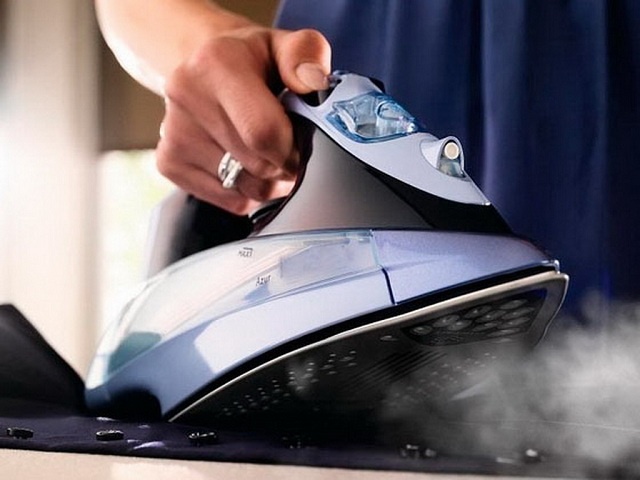 Утюг: и гладит, и парит, и причиной пожара может статьВерный помощник в быту, который помогает нагладить «стрелки» на выходных брюках и отпарить множество «складок» на праздничном платье, сегодня надежно прописан в каждой семье. Современный утюг включает множество функций, сочетает в себе лайфхаки бытовых электроприборов, однако при неправильной эксплуатации, как и тридцать лет назад, может стать причиной пожара.Утюг является электрическим прибором повышенной опасности: при использовании его рабочая поверхность нагревается до 300 (а иногда – и до 500) градусов!И потому десятки людей повседневно спешат домой с панической мыслью: «А выключила ли я утюг?», «Поставил ли я горячий утюг на подставку из несгораемого материала?». Да, в утюгах есть встроенный прибор автоматического отключения при достижении определенного порога температуры. Но «жар» снижается на ¼, после чего утюг вновь начинает разогреваться.Запомните правила эксплуатации утюгов:- включенный в сеть утюг нельзя оставлять без внимания. Если по какой-то причине вы прекратили на время глажку – отключите прибор;- всегда убеждайтесь, что электрический шнур не соприкасается с горячей поверхностью;- не включайте утюг с поврежденным шнуром или корпусом, неработающим терморегулятором, разбитой вилкой. Отнесите прибор в ремонт – специалистам;- регулярно осматривайте электрошнур: при активном использовании электроприбора шнур деформируется, нарушается внешняя оплетка и внутренняя изоляция, вследствие чего может произойти замыкание;- после каждого использования ставьте утюг в горизонтальном положении на негорючую подставку. Никогда не ставьте прибор вертикально! - чтобы не спровоцировать появление ожогов на теле, избегайте касания разогретых металлических деталей, чтобы избежать ожога паром – выбирайте правильную дистанцию между утюгом и кожей;- используйте терморегулятор! Выбор правильного режима работы утюга – это выставление нужного температурного режима для соответствующей ткани.Что делать, если утюг загорелся?- отключите прибор от сети: выдерните вилку из розетки или обесточьте квартиру через электрощит на лестничной клетке;- попробуйте справиться с загоранием самостоятельно. Накройте горящий утюг плотной тканью, засыпьте землей, стиральным порошком;- если вы не справились, не подвергайте себя опасности. Вызовите спасателей по номеру 101 или 112.	